Уважаемые коллеги!Юго-Восточное управление информирует о том, что в соответствии с Планом мероприятий, направленным на профессиональный рост и развитие педагогических работников дошкольного образования на 2023 год (распоряжение Юго-Восточного управления от 12.01.2023г.№12-од),                           7 февраля в 10.00 состоится заседание окружной методической службы  «Приоритетные направления работы системы дошкольного образования в 2023г.» ( программа прилагается). 	На основании вышеизложенного, прошу обеспечить участие педагогических работников в работе совещания.       Руководитель    Юго-Восточного	Е.Ю.Баландина          управленияИсхакова 2 13 38Приложение к письму Юго-Восточного управления МОиН СО от 02.02.2023г. № 153Заседания окружной методической службы дошкольного образования                                                           Юго-Восточного образовательного округа«Приоритетные направления работы системы                                        дошкольного образования в 2023г.»Дата проведения: 07.02.2023г.Место проведения: г.Нефтегорск, ул. Мира 5, конференц-зал 2 этажВремя проведения: 10.00-12.00Вопросы совещания: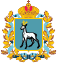 МИНИСТЕРСТВООБРАЗОВАНИЯ И НАУКИСАМАРСКОЙ ОБЛАСТИЮГО-ВОСТОЧНОЕУПРАВЛЕНИЕ446600, г. Нефтегорск, ул. Мира, 5Телефон, факс: (84670) 2-11-38E-mail: yugovostoc@yandex.ru,sud_ost_adm@samara.edu.ruРуководителям ГБОУ, реализующих основные общеобразовательные программы дошкольного образования02.02.2023 № 153     №п/пВопросыспикеры1.Приоритетные направления работы системы ДО в 2023г. (по итогам Форума работников дошкольного системы дошкольного образования Самарской области).Исхакова Н.И., главный специалист ЮВУ; Афанасьева Л.Б., заместитель директора ГБУ ДПО ЦПК «Нефтегорский РЦ», руководитель окружной методической службы. 2.Реализация внутренней системы оценки качества в детских садах. Итоги участия в МКДО 2022г. (детский сад «Чайка» с. Утевка, Детский сад с. Богдановка).Афанасьева Л.Б., заместитель директора ГБУ ДПО ЦПК «Нефтегорский РЦ», руководитель окружной методической службы; Болоболова Е.М., старший воспитатель Детского сада Чайка с. Утевка;Давыдова Е.В., воспитатель Детского сада с. Богдановка. 3.Итоги окружного этапа Всероссийского конкурса профессионального мастерства "Воспитатель года". Формирование портфолио педагогического работника для участия в конкурсе профессионального мастерства.Исхакова Н.И., главный специалист ЮВУ, сопредседатель жюри;Леонтьева Е.В., учитель – логопед Детского сада «Солнышко»                            с. Алексеевка4.План работы системы ДО на 2023г.                         (распоряжение ЮВУ от 12.01.2023г.                      № 12-од)Исхакова Н.И., главный специалист ЮВУ.5.Разное